Fontosabb tudnivalók: A túraútvonal hossza: 129 km, szintemelkedés: 4180 mNehézségi fokozat: könnyű-közepes (A napi távok közepesek illetve rövidek, a szintemelkedés egy-egy nap jelentősebb, de összességében nem sok. Követelmény a magabiztos mozgáskoordináció, egészséges szervezet és átlagos erőnlét. Elvárás a csapatban történő túrázás szabályainak betartása.)A túra – tervezett - költsége: 58.000 Ft (az ár tartalmazza a szállásköltséget 6 éjszakára /vendégházban, panzióban 2-3-4 ágyas elhelyezés/, étkezést 6 reggeli + 6 vacsora terjedelemben, csomagszállítást, helyi közlekedési eszköz használatát /ennek költsége változhat a megtett távolság és az igénybe vevők létszámától függően/ és egy csoportprogram költségét)Javasolt az évszaknak és a terepviszonyoknak megfelelő túraöltözet és egyéb felszerelések használata.A túrán mindenki a saját felelősségére vesz részt.A napi gyalogtúrák útvonala, a napi táv és a napi szintemelkedés:Jelentkezés: Török Erzsébet - 20/314-4615 vagy Kiss Marianna - 75/508-419 Jelentkezési határidő: 2020. március 20. 1400! Fizetendő előleg: 28.000 Ft/fő. A résztvevők létszáma technikai okok miatt limitált.Szeretettel várom a természetet, a kalandokat és a Magyarországot (is) megismerni akarók jelentkezését. További részletekről érdeklődni a túravezetőnél.  Gergely László (: 20/9312-028)Itt a következő lehetőség a hosszú távú turistautakat illetve az egyhetes túrákat kedvelőknek. A turisták által kevésbé preferált Börzsönyi Kéktúráról méltatlan lenne azt állítani, hogy kevesebb élményt tartogat, mint a hegység magasabb részein vezető, kilátásokban bővelkedő túra utak. Tény, hogy kevesebb panorámát fog elénk tárni, de viszonzásul csönddel teli erdőkben, vadregényes völgyekben és virágos réteken élhetjük át egy vándorút igazi hangulatát. Az 1980 óta létező út négy évtizede vezeti el a túrázókat a hegység kevésbé járt részeire, 2008-tól pedig már túramozgalom keretében is bejárhatjuk a nyomvonalát. Teljesítésével nem csupán oklevelet és kitűzőt kapunk, hanem megismerhetjük a környék egy olyan rejtett és izgalmas arcát is, amelyet a legtöbb hátizsákos turista nem ismer. (például: Drégely látványos vára, illetve a vadregényes Csarna-völgy) A Börzsönyi kék útvonalhoz teszünk hozzá még kb. 50 km-t a Börzsöny egyéb túraútvonalaiból és egy kicsit a Cserhátból, azért, hogy a hét minden napjára jusson egy-egy szép túra. időponthonnan - hovákm/mhétfőNagymaros – Hegyes-tető – Zebegényi országzászló – Maróti sétány - Szob13/510keddNagybörzsöny – Farkas-völgy – Széles-hegy – Nagy-Galla - Szob20/580szerdaNagybörzsöny – Nagyirtáspuszta – Diós kút – Nagybörzsöny15/600csütörtökNagybörzsöny – Katalin-forrás – Börzsönyi főalappont – Kemence - Bernecebaráti 19/470péntekBernecebaráti – Csitári-kereszt – Drégelyvár – Kámori-völgy - Diósjenő23/650szombatDiósjenő – Csehvár – Fultán-kereszt - Királyrét – Nógrádi várrom - Diósjenő24/620vasárnapSzendehely – RP kopjafa - Naszály – Óriások pihenője - Szendehely15/740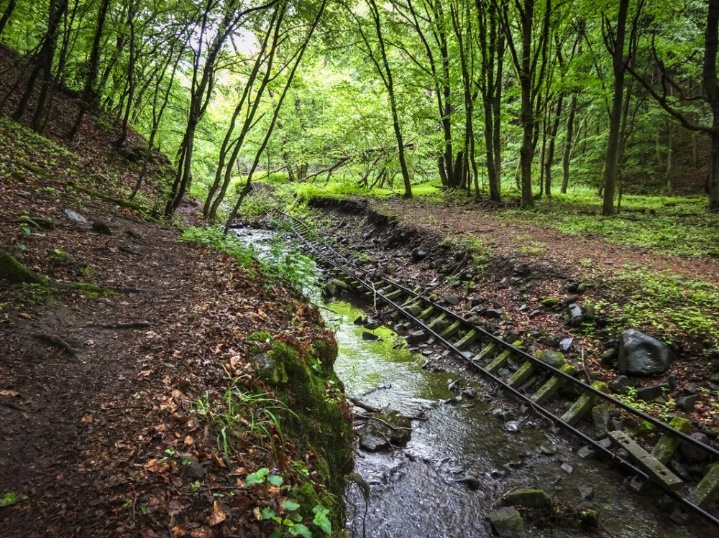 